PARROQUIA DE MARIA INMACULADA-EDUCACION RELIGIOSA ELEMENTAL Y EDUCACION MEDIA-CUOTAS DEL PROGRAMA2022-2023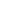 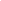 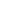 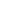 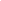 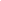 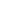 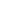 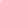 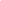 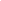 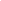 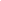 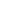 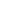 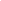 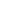 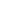 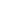 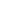 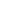 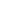 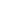 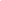 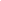 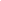 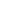 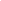 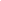 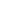 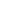 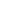 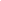 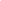 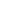 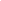 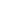 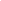 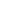 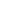 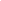 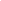 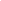 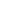 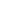 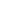 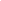 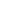 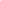 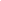 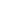 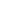 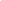 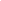 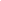 